The earth has music for those who listen.                                    - George SantayanaMe and You Between Me and You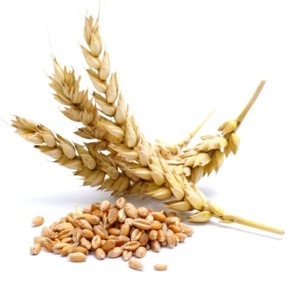  First Mennonite Church of ChristianMoundridge, KSA Welcoming Community of           Christians for PeaceMarch 25, 2018Gathering and Praisin